15.02.2024			                                                          № 91 пс.Грачевка    О внесении изменения в постановление администрации муниципального образования Грачевский район Оренбургской области от 02.03.2022 № 509-п	 В связи с кадровыми изменениями п о с т а н о в л я ю:1.В постановление администрации муниципального образования Грачевский район Оренбургской области от 02.03.2022 № 509-п «О межведомственной комиссии по вопросам оплаты труда, уплаты страховых взносов, снижению неформальной занятости» внести следующее изменение:	1.1. Приложение № 2 изложить в новой редакции согласно приложению.	2. Постановление вступает в силу со дня его подписания и подлежит размещению на официальном информационном сайте администрации муниципального образования Грачевский район Оренбургской области и на сайте www.право-грачевка.рф.Глава района								        Д.В. ФилатовРазослано: членам межведомственной комиссии, Трифоновой Е.В.									Приложение  									к постановлению 									администрации   района                                                              			от                  № Составмежведомственной комиссии по вопросам оплаты труда, уплаты страховых взносов, снижению неформальной занятости __________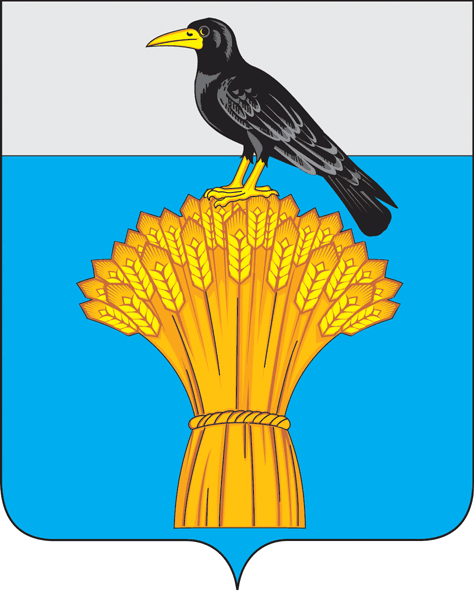  АДМИНИСТРАЦИЯ   МУНИЦИПАЛЬНОГО ОБРАЗОВАНИЯ ГРАЧЕВСКИЙ  РАЙОН ОРЕНБУРГСКОЙ ОБЛАСТИП О С Т А Н О В Л Е Н И ЕФилатов Денис Викторович-  председатель комиссии, глава районаБахарева Ольга Анатольевна- заместитель председателя комиссии, заместитель главы администрации по экономическому развитию –начальник отдела экономикиБахарева Мария Николаевна - секретарь комиссии, главный специалист отдела экономики администрации районаЧлены межведомственной комиссии:Члены межведомственной комиссии:Дмитриев Сергей Викторович- руководитель клиентской службы (на правах отдела в Грачевском районе) ОСФР по Оренбургской области (по согласованию)Комаров Эдуард Вячеславович- начальник Межрайонной ИФНС России №15 по Оренбургской области (по согласованию)Коровина Ольга Владимировна- директор ГКУ «Центра занятости Грачевского района» (по согласованию) Кузнецова Оксана Александровна- начальник миграционного пункта ОП №1 (дислокация с. Грачевка) МОМВД России «Бузулукский» (по согласованию) Матыцин Виктор Валерьевич- заместитель главы администрации – начальник управления сельского хозяйства администрации районаПеннер Андрей Валерьевич - заместитель прокурора Грачевского района (по согласованию)Унщикова Ольга Анатольевна- начальник финансового отдела администрации района